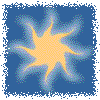   Winter Outreach Training ‘19When: Friday, November the 9th8:30 AM – 4:30 PMWhere: Auditorium.(Directions attached)Continental Breakfast & Lunch providedPlease RSVP by November 6th to: 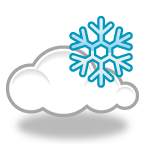 xxx-xxx-xxxx, ext. xxx	